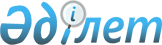 О внесении изменений и дополнений в некоторые акты Президента Республики КазахстанУказ Президента Республики Казахстан от 14 марта 2017 года № 446.
      ПОСТАНОВЛЯЮ:
      1. Утвердить прилагаемые изменения и дополнения, которые вносятся в некоторые акты Президента Республики Казахстан.
      2. Настоящий Указ вступает в силу со дня подписания. ИЗМЕНЕНИЯ И ДОПОЛНЕНИЯ,
которые вносятся в некоторые акты Президента Республики Казахстан
      1. В Указ Президента Республики Казахстан от 21 апреля 2000 года № 378 "О некоторых вопросах Управления Делами Президента Республики Казахстан" (САПП Республики Казахстан, 2000 г., № 20, ст. 218):
      пункт 9 Положения об Управлении Делами Президента Республики Казахстан, утвержденного вышеназванным Указом, изложить в следующей редакции:
      "9. Местонахождение Управления Делами Президента Республики Казахстан: 010000, Республика Казахстан, г. Астана, район Есиль, проспект Мәңгілік Ел, дом 8.".
      2. В Указ Президента Республики Казахстан от 12 октября 2000 года № 470 "О республиканской комиссии по подготовке кадров за рубежом" (САПП Республики Казахстан, 2000 г., № 43, ст. 503):
      в составе Республиканской комиссии по подготовке кадров за рубежом, утвержденном вышеназванным Указом:
      после строки:
      "заведующий Отделом государственной службы и кадровой политики Администрации Президента Республики Казахстан"
      дополнить строкой следующего содержания:
      "заведующий Отделом внутренней политики Администрации Президента Республики Казахстан";
      строку:
      "Министр здравоохранения и социального развития Республики Казахстан"
      изложить в следующей редакции:
      "Министр здравоохранения Республики Казахстан,
      Министр труда и социальной защиты населения Республики Казахстан";
      строку "заместитель Руководителя Администрации Президента Республики Казахстан" исключить.
      3. Утратил силу Указом Президента РК от 03.01.2024 № 429 (вводится в действие после дня его первого официального опубликования).


      4. В Указ Президента Республики Казахстан от 28 сентября 2001 года № 691 "Вопросы Государственной премии мира и прогресса Первого Президента Республики Казахстан - Лидера Нации" (САПП Республики Казахстан, 2001 г., № 32, ст. 421):
      ввести в персональный состав Комиссии по присуждению Государственной премии мира и прогресса Первого Президента Республики Казахстан - Лидера Нации, утвержденный вышеназванным Указом:
      вывести из состава вышеназванной Комиссии: Идрисова Е.А., Майлыбаева Б.А.
      5. Утратил силу Указом Президента РК от 31.07.2023 № 290.


      6. В Указ Президента Республики Казахстан от 2 апреля 2002 года № 839 "Об образовании Комиссии при Президенте Республики Казахстан по вопросам противодействия коррупции" (САПП Республики Казахстан, 2002 г., № 10, ст. 92):
      в составе Комиссии при Президенте Республики Казахстан по вопросам борьбы с коррупцией, утвержденном вышеназванным Указом:
      слова "два заместителя Руководителя Администрации Президента Республики Казахстан," заменить словами "заместитель Руководителя Администрации Президента Республики Казахстан,";
      вывести из состава вышеназванной Комиссии Малярчук Н.Н.
      7. Утратил силу Указом Президента РК от 26.11.2022 № 5.


      8. В Указ Президента Республики Казахстан от 19 марта 2003 года № 1042 "О Комиссии по правам человека при Президенте Республики Казахстан" (САПП Республики Казахстан, 2003 г., № 11, ст. 125):
      ввести в состав Комиссии по правам человека при Президенте Республики Казахстан, утвержденный вышеназванным Указом:
      строку:
      изложить в следующей редакции:
      вывести из состава указанной Комиссии: Идрисова Е.А., Кусмангалиеву Ж.Д., Рахметулина А.Ж.
      9. В Указ Президента Республики Казахстан от 10 октября 2006 года № 198 "О Комиссии по вопросам гражданства при Президенте Республики Казахстан" (САПП Республики Казахстан, 2006 г., № 38, ст. 421):
      в пункте 8 Положения о Комиссии по вопросам гражданства при Президенте Республики Казахстан и составе Комиссии по вопросам гражданства при Президенте Республики Казахстан, утвержденном вышеназванным Указом:
      слова "Министр здравоохранения и социального развития Республики Казахстан," заменить словами "Министр труда и социальной защиты населения Республики Казахстан,";
      слова "Министр национальной экономики Республики Казахстан," исключить.
      10. Утратил силу Указом Президента РК от 03.01.2024 № 429 (вводится в действие после дня его первого официального опубликования).


      11. Утратил силу Указом Президента РК от 20.10.2017 № 568.
      12. В Указ Президента Республики Казахстан от 23 января 2008 года № 523 "О конкурсе по социальной ответственности бизнеса "Парыз" (САПП РК, 2008 год, № 3, ст. 36):
      в составе Комиссии по присуждению званий лауреатов конкурса по социальной ответственности бизнеса "Парыз", образованной вышеназванным Указом:
      перед строкой:
      "Министр сельского хозяйства Республики Казахстан"
      дополнить строкой следующего содержания:
      "Министр информации и коммуникаций Республики Казахстан";
      строки:
      изложить в следующей редакции:      13. Утратил силу Указом Президента РК от 18.09.2019 № 163.


      14. ДСП.
      15. В Указ Президента Республики Казахстан от 30 сентября 2011 года № 155 "О вопросах государственных символов и геральдики ведомственных и иных, приравненных к ним, наград некоторых государственных органов, непосредственно подчиненных и подотчетных Президенту Республики Казахстан, Конституционного Совета Республики Казахстан, правоохранительных органов, судов, Вооруженных Сил, других войск и воинских формирований" (САПП Республики Казахстан, 2011 г., № 55, ст. 783):
      в составе Республиканской комиссии по вопросам государственных символов и геральдики ведомственных и иных, приравненных к ним, наград, образованной вышеназванным Указом:
      строку "Министр здравоохранения и социального развития Республики Казахстан" изложить в следующей редакции:
      "Министр здравоохранения Республики Казахстан,
      Министр труда и социальной защиты населения Республики Казахстан";
      строку "заместитель Руководителя Администрации Президента Республики Казахстан, заместитель председателя" исключить.
      16. В Указ Президента Республики Казахстан от 10 мая 2011 года № 76 "Об утверждении Правил и условий присвоения статуса "Национальный" государственным организациям культуры, отдельным профессиональным художественным, творческим коллективам" (САПП Республики Казахстан, 2011 г., № 37, ст. 442):
      в Правилах и условиях присвоения статуса "Национальный" государственным организациям культуры, отдельным профессиональным художественным, творческим коллективам, утвержденных вышеназванным Указом:
      абзац второй подпункта 1) пункта 2 изложить в следующей редакции:
      "имеют статус "Академический", присвоенный в порядке, утверждаемом уполномоченным органом в области культуры;".
      17. В Указ Президента Республики Казахстан от 14 марта 2012 года № 285 "О Нефтегазовом совете при Президенте Республики Казахстан" (САПП Республики Казахстан, 2012 г., № 36, ст. 477):
      в составе Нефтегазового совета при Президенте Республики Казахстан, утвержденном вышеназванным Указом:
      строку "Министр здравоохранения и социального развития Республики Казахстан" изложить в следующей редакции:
      "Министр труда и социальной защиты населения Республики Казахстан".
      18. В Указ Президента Республики Казахстан от 3 октября 2013 года № 659 "О Совете по горно-металлургической отрасли, геологии и недропользованию по твердым полезным ископаемым при Президенте Республики Казахстан" (САПП Республики Казахстан, 2013 г., № 59, ст. 807):
      в составе Совета по горно-металлургической отрасли, геологии и недропользованию по твердым полезным ископаемым при Президенте Республики Казахстан, утвержденном вышеназванным Указом:
      строку "Министр здравоохранения и социального развития Республики Казахстан" изложить в следующей редакции:
      "Министр труда и социальной защиты населения Республики Казахстан".
      19. В Указ Президента Республики Казахстан от 13 марта 2014 года № 767 "О некоторых вопросах государственного учреждения "Библиотека Первого Президента Республики Казахстан - Лидера Нации" (САПП Республики Казахстан 2014 г., № 15, ст. 124):
      в Уставе государственного учреждения "Библиотека Первого Президента Республики Казахстан - Лидера Нации", утвержденном вышеназванным Указом:
      в подпунктах 8) и 11) пункта 25 слова "исполнительного директора," исключить.
      20. В Указ Президента Республики Казахстан от 21 января 2015 года № 993 "О государственных премиях Республики Казахстан в области науки и техники имени аль-Фараби, литературы и искусства" (САПП Республики Казахстан, 2015 г., № 2 ст. 6):
      в составе Комиссии по присуждению Государственной премии Республики Казахстан в области науки и техники имени аль-Фараби, утвержденном вышеназванным Указом:
      строку:
      "Министр здравоохранения и социального развития Республики Казахстан"
      изложить в следующей редакции:
      "Министр здравоохранения Республики Казахстан";
      строку:
      исключить.
      в составе Комиссии по присуждению Государственной премии Республики Казахстан в области литературы и искусства, утвержденном вышеназванным Указом:
      строку:
      исключить.
      21. В Указ Президента Республики Казахстан от 23 декабря 2015 года № 137 "О мерах по совершенствованию деятельности Высшего Судебного Совета Республики Казахстан" ("Казахстанская правда" от 26 декабря 2015 г., № 247 (28123):
      пункт 8 Положения об Аппарате Высшего Судебного Совета Республики Казахстан, утвержденного вышеназванным Указом, изложить в следующей редакции:
      "8. Юридический адрес Аппарата: 010000, Республика Казахстан, город Астана, район Есиль, проспект Мәңгілік Ел, дом 8, подъезд 1В.".
      22. В Указ Президента Республики Казахстан от 29 декабря 2015 года № 150 "Об утверждении Реестра должностей политических и административных государственных служащих" (САПП Республики Казахстан, 2015 г., № 70-71, ст. 520):
      в Реестре должностей политических и административных государственных служащих, утвержденном вышеназванным Указом:
      в главе 1. Политические государственные должности:
      в строке:
      "Директор Библиотеки Первого Президента Республики – Лидера Нации, исполнительный директор, заместители директора"
      слова "исполнительный директор," исключить.
      23. Утратил силу Указом Президента РК от 16.08.2017 № 532.

      24. Утратил силу Указом Президента РК от 09.02.2018 № 632.


      25. В Указ Президента Республики Казахстан от 4 июля 2016 года № 295 "Об утверждении перечня уполномоченных лиц, осуществляющих оценку деятельности политических государственных служащих" (САПП Республики Казахстан, 2016 г., № 39, ст. 230):
      в Перечне уполномоченных лиц, осуществляющих оценку деятельности политических государственных служащих, утвержденном вышеназванным Указом:
      строку:
      изложить в следующей редакции:
      26. В распоряжение Президента Республики Казахстан от 16 сентября 1998 года № 4071 "О персональном составе Совета иностранных инвесторов при Президенте Республики Казахстан":
      ввести в персональный состав Совета иностранных инвесторов при Президенте Республики Казахстан, утвержденный вышеназванным распоряжением:
      вывести из состава вышеуказанного Совета: Бишимбаева К.В., Джумагалиеву Л.Ж., Идрисова Е.А., Тасмагамбетова И.Н.
      27. В распоряжение Президента Республики Казахстан от 19 февраля 2002 года № 303 "Об образовании Совета по правовой политике при Президенте Республики Казахстан" (САПП Республики Казахстан, 2002 г., № 6, ст. 44):
      ввести в персональный состав Совета по правовой политике при Президенте Республики Казахстан, утвержденный вышеназванным распоряжением:      28. Утратил силу Указом Президента РК от 03.04.2021 № 544.


      29. В распоряжение Президента Республики Казахстан от 6 декабря 2013 года № 250 "О Национальном конкурсе "Мерейлі отбасы" ("Казахстанская правда" от 10.12.2013 г. № 333 (27607):
      в должностном составе Комиссии по присуждению звания лауреата Национального конкурса "Мерейлі отбасы", утвержденном вышеназванным распоряжением:
      после строки "Секретарь Национальной комиссии по делам женщин и семейно-демографической политике при Президенте Республики Казахстан, секретарь Комиссии" дополнить строкой следующего содержания:
      "Министр информации и коммуникаций Республики Казахстан";
      строку "Министр здравоохранения и социального развития Республики Казахстан" изложить в следующей редакции:
      "Министр труда и социальной защиты населения Республики Казахстан";
      строку "Министр по инвестициям и развитию Республики Казахстан" исключить.
					© 2012. РГП на ПХВ «Институт законодательства и правовой информации Республики Казахстан» Министерства юстиции Республики Казахстан
				Подлежит опубликованию
в Собрании актов Президента и
Правительства
Республики Казахстан
(выписка)
      ПрезидентРеспублики Казахстан

Н.Назарбаев
УТВЕРЖДЕНЫ
Указом Президента
Республики Казахстан
от 14 марта 2017 года № 446
АбдрахмановаКайрата Кудайбергеновича
-
Министра иностранных дел Республики Казахстан;
АбдрахмановаКайрата Кудайбергеновича
-
Министра иностранных дел Республики Казахстан,
АбдыкадыроваЕлиса Нуркасымовича
-
председателя Судебной коллегии по гражданским делам Верховного Суда Республики Казахстан (по согласованию),
БайсаковуЗульфию Мухаммедбековну
-
председателя правления объединения юридических лиц "Союз кризисных центров" в Республике Казахстан (по согласованию),
СоловьевуАйгуль Сагадибековну
-
директора общественного фонда по развитию местного самоуправления "Аймақ" (по согласованию);
"ДуйсеноваТамара Босымбековна
-
Министр здравоохранения и социального развития Республики Казахстан"
"ДуйсеноваТамара Босымбековна
-
Министр труда и социальной защиты населения Республики Казахстан";
"Министр здравоохранения и социального развития Республики Казахстан
-
заместитель председателя,
Директор департамента труда и социального партнерства и Министерства здравоохранения и социального развития Республики Казахстан
-
секретарь Комиссии"
"Министр труда и социальной защиты населения Республики Казахстан
-
заместитель председателя,
Директор департамента труда и социального партнерства Министерства труда и социальной защиты населения Республики Казахстан
-
секретарь Комиссии";
"заместитель Руководителя Администрации Президента Республики Казахстан
-
первый заместитель председателя"
"заместитель Руководителя Администрации Президента Республики Казахстан
-
заместитель председателя"
"Заместители директора Архива Президента Республики Казахстан Заместители директора Музея Первого Президента Республики Казахстан Исполнительный директор, заместители директора Библиотеки Первого Президента Республики Казахстан - Лидера Нации
-
Руководитель Администрации Президента Республики Казахстан"
"Заместители директора Архива Президента Республики Казахстан Заместители директора Библиотеки Первого Президента Республики Казахстан - Лидера Нации 
-
Руководитель Администрации Президента Республики Казахстан".
АбдрахмановаКайрата Кудайбергеновича
-
Министра иностранных дел Республики Казахстан,
СулейменоваТимура Муратовича
-
Министра национальной экономики Республики Казахстан,
ТуякбаеваСапарбека Куракбаевича
-
председателя Комитета по инвестициям Министерства по инвестициям и развитию Республики Казахстан
МукашеваРахмета Желдыбаевича 
-
председателя Республиканского общественного объединения "Казахстанский союз юристов" (по согласованию).